ИЗГОТОВЛЕНИЕ  ТОПИАРИЯ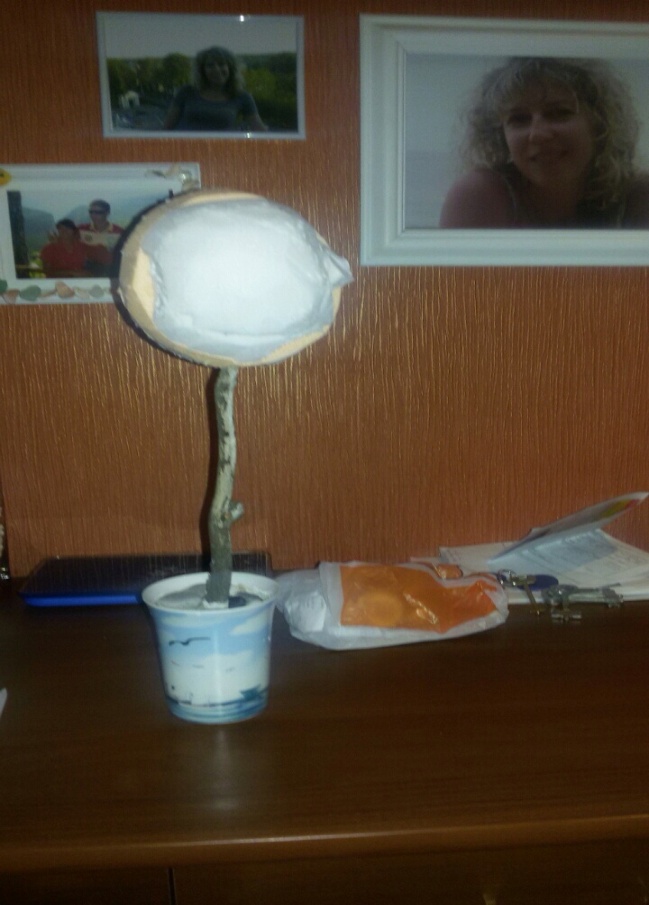 Вырезаем из пенопласта шар, закрепляем ствол; помещаем в вазочку, цветочный горшок, крепим при помощи клеевого пистолета, заливаем вазочку для устойчивости раствором гипса, даем время застыть.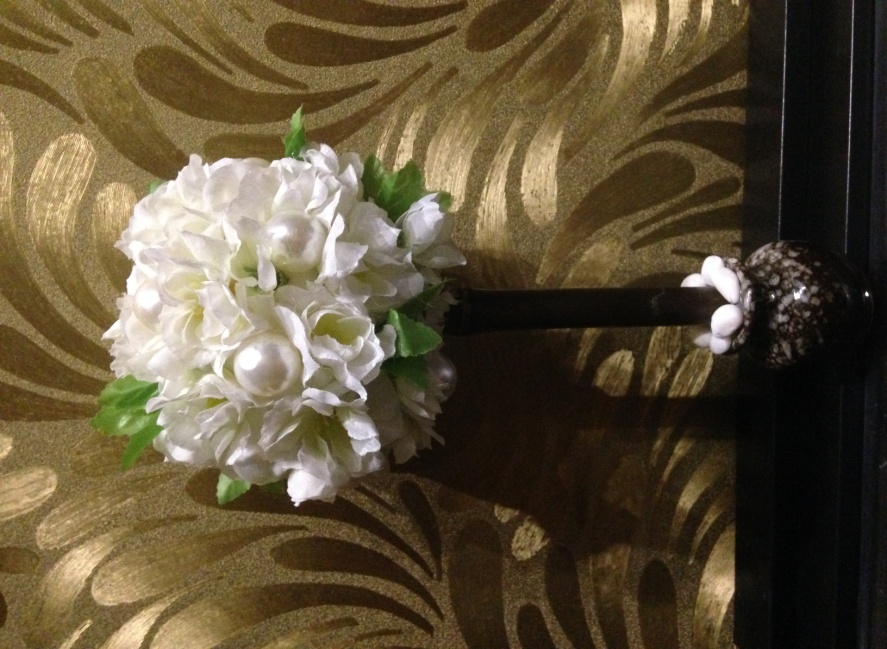 При помощи клеевого пистолета оклеиваем  пенопластовую основу искусственными цветами; декорируем бусинками, камушками.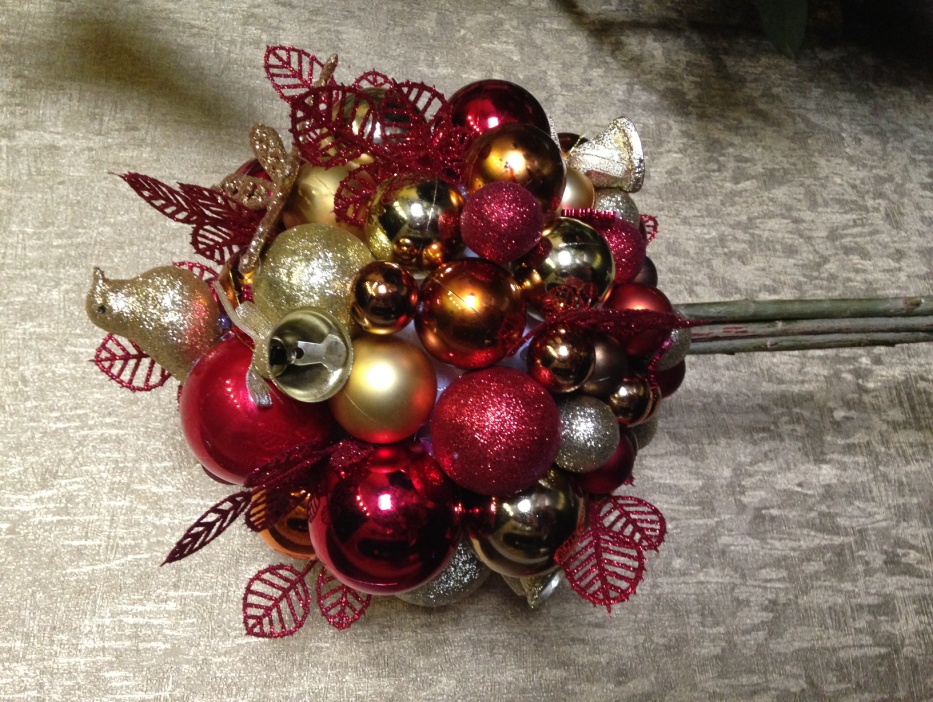 Для изготовления топиария к новогодним праздникам используйте пластиковые елочные шары разного размера, сочетающихся по цвету, колокольчики, веточки, птичек и т.д.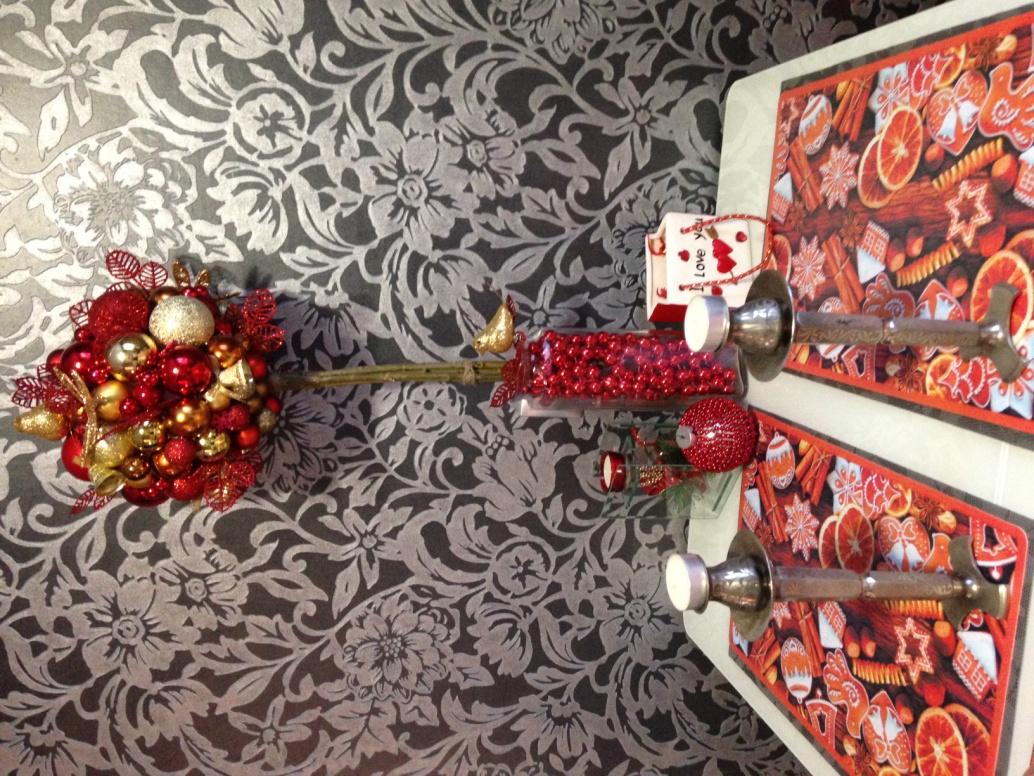 Топиарий  не занимает много места; он украсит к празднику ваш столСтанет замечательным подарком для ваших родных и близких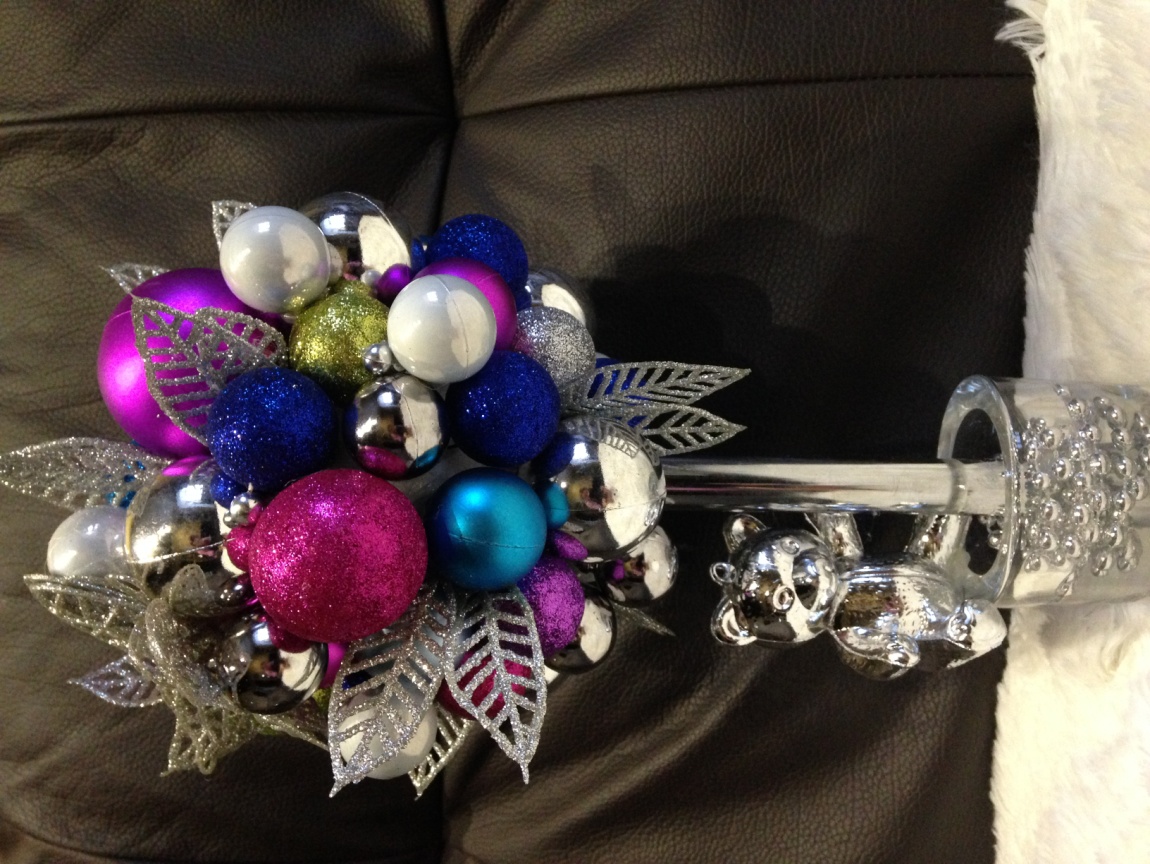 Творческих Вам успехов!